АКТобщественной проверкипо обращениям граждан в Общественную палату г.о. Королев, 
в рамках проведения системного и комплексного общественного контроля, 
проведен общественный контроль состояния общего имущества МКД по адресу ул. Комитетский лес, д. 13
Сроки проведения общественного контроля: 11.12.2019 г.Основания для проведения общественной проверки: план работы Общественной палаты г.о. Королев.Форма общественного контроля: мониторингПредмет общественной проверки -  бщественный контроль состояния общего имущества МКД по адресу ул. Комитетский лес, д. 13Состав группы общественного контроля:- Белозерова Маргарита Нурлаяновна, и.о.заместителя председателя комиссии «по ЖКХ, капитальному ремонту, контролю за качеством работы управляющих компаний, архитектуре, архитектурному облику городов, благоустройству территорий, дорожному хозяйству и транспорту»;- Якимова Варвара Владиславовна - член комиссии11 декабря Общественная палата г.о.Королев совместно с представителем УК провела общественный контроль по реализации программы "Мой подъезд" 2019 года по адресу ул. Комитетский лес, д. №13.Обследования показали : по решению собственников дома выполнен ремонт подъезда, заменена внутридомовая электрика, установлены окна, двери, новые почтовые ящики, заменены клапаны мусоропроводов, установлен пандус.В проверяемом подъезде МКД выполнены работы по замене лифта и лифтового оборудования.В целом жители довольны обновлением своего подъезда и качеством выполненных работ. По данным проверки составлен АКТ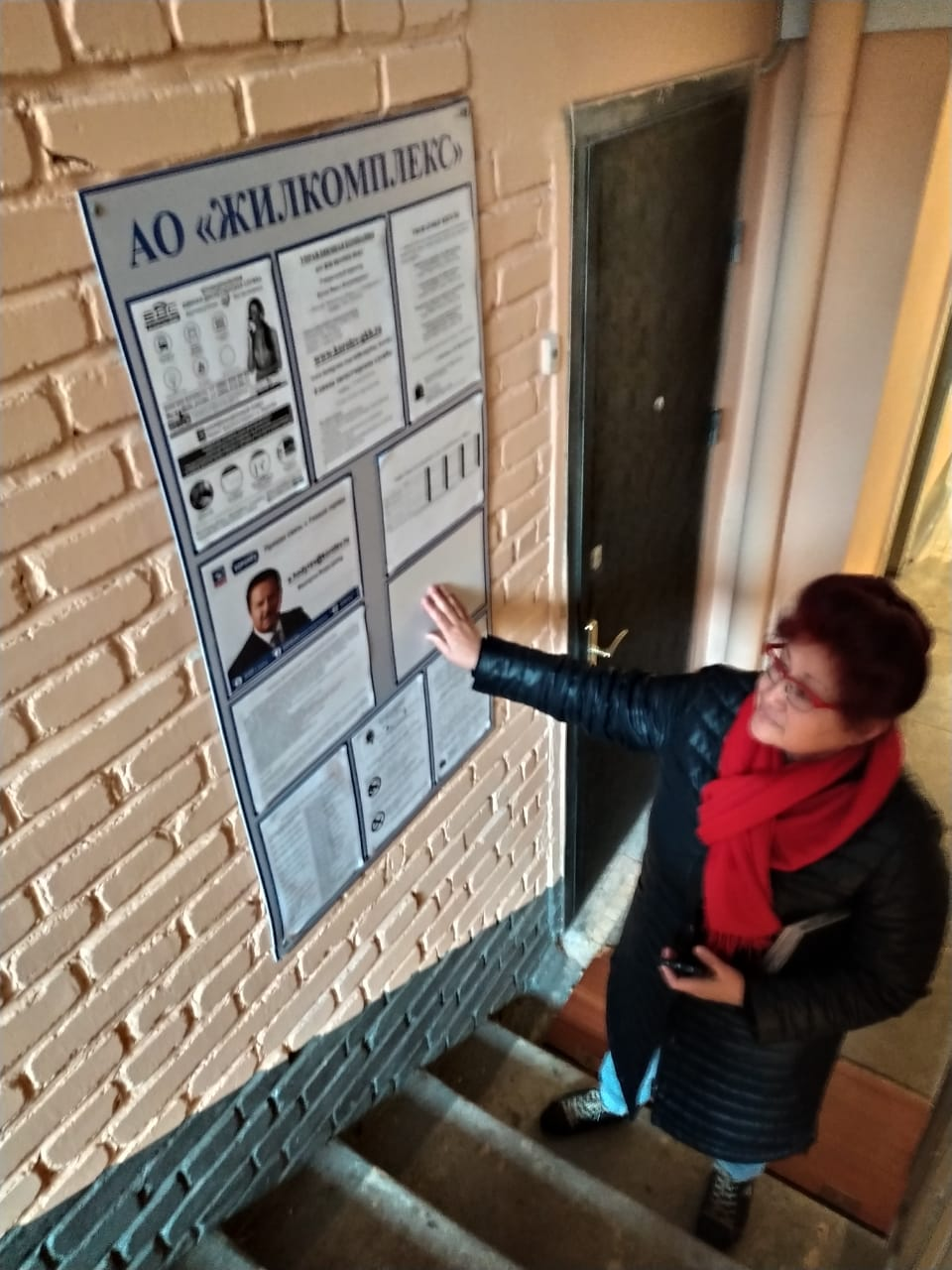 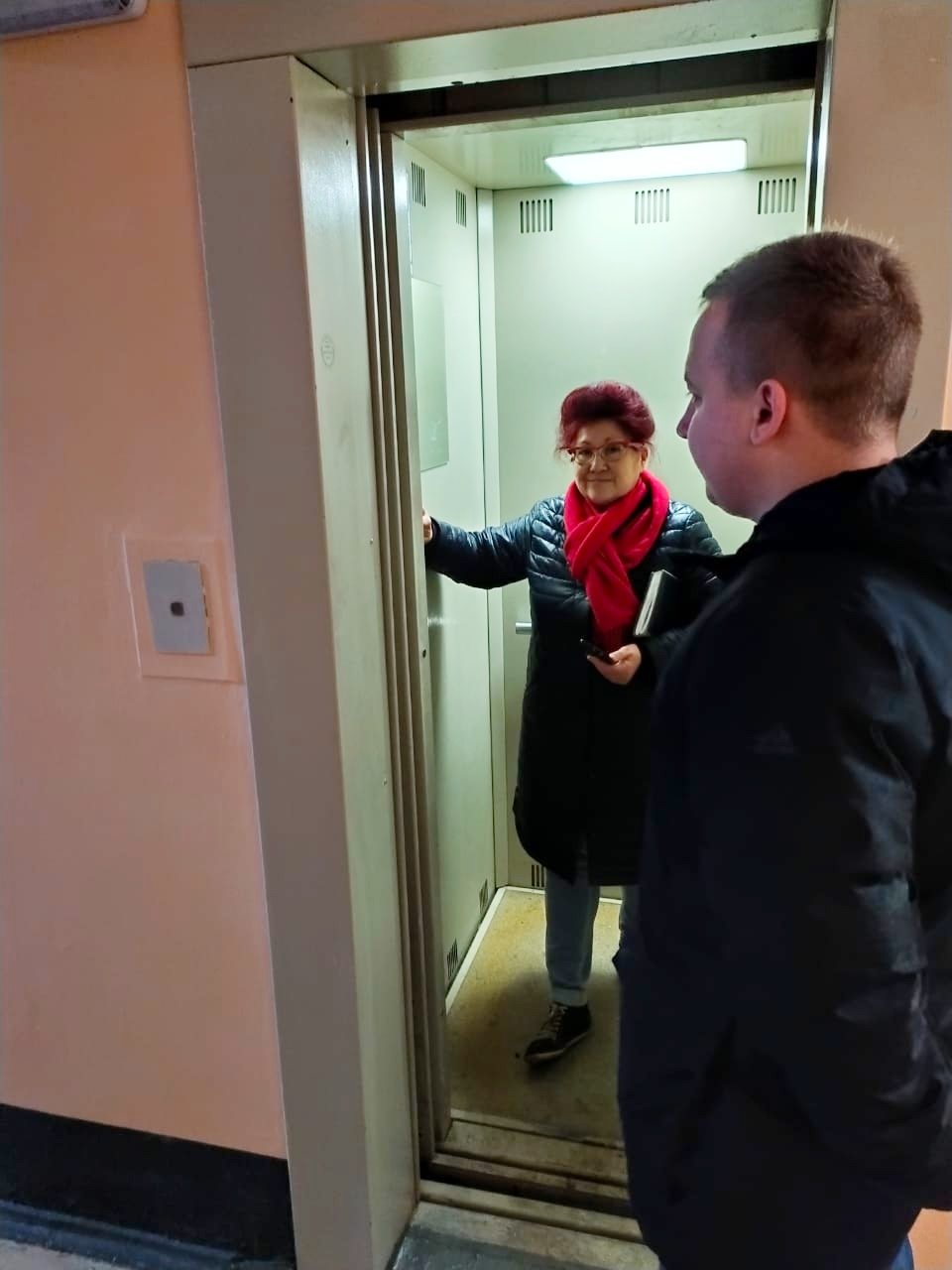 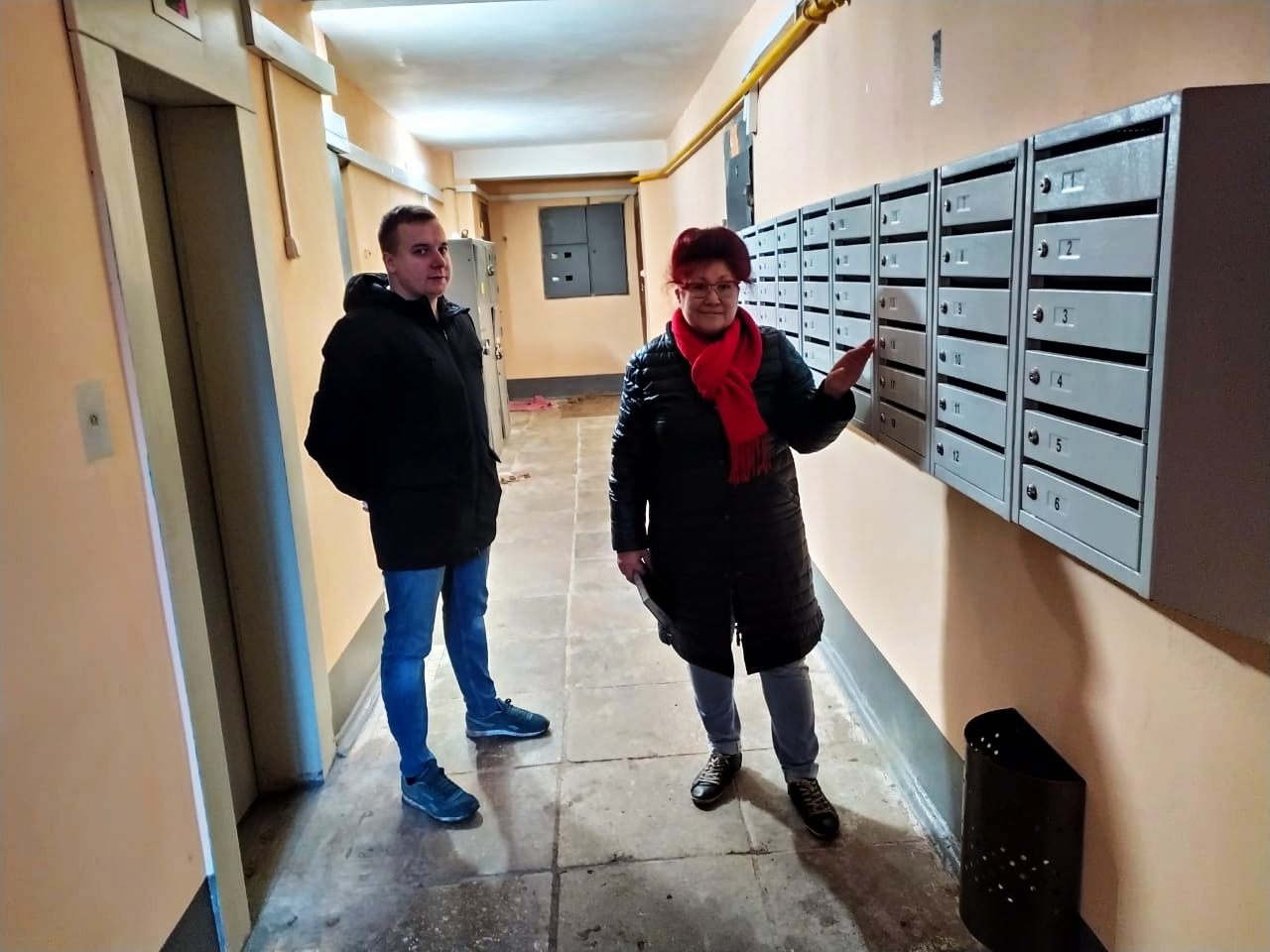 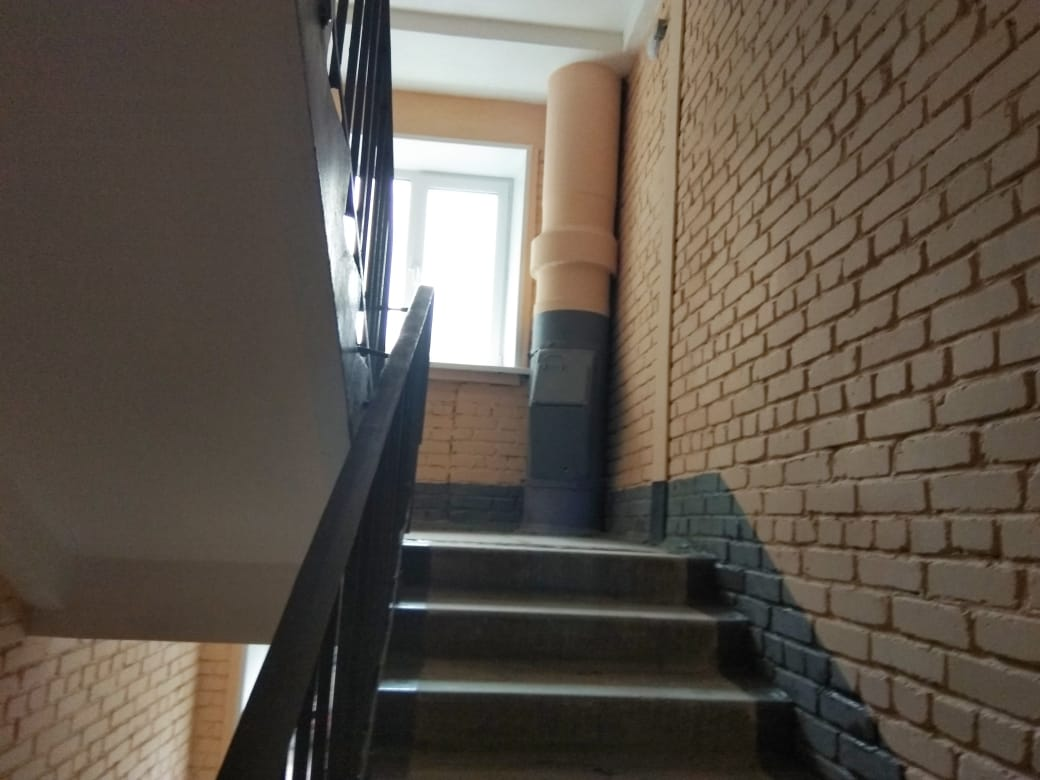 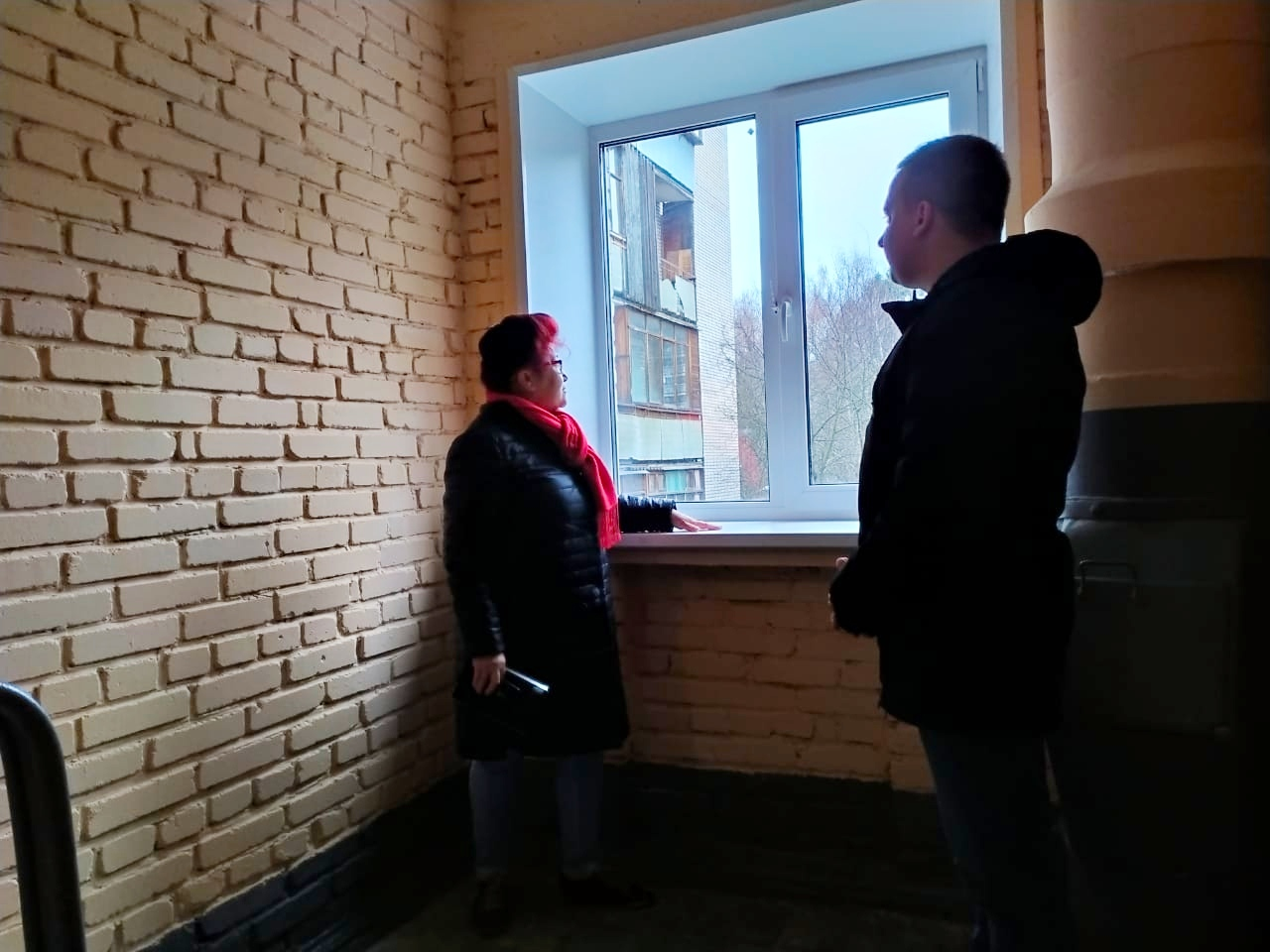 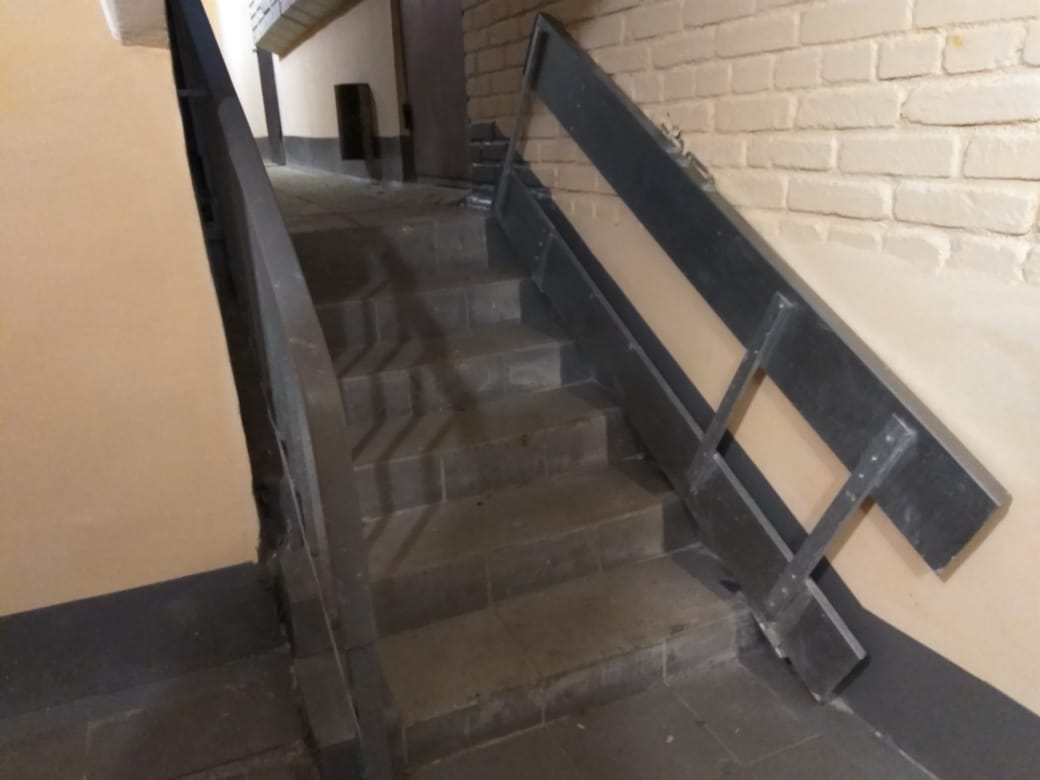 «УТВЕРЖДЕНО»Решением Совета Общественной палаты г.о. Королев Московской областиИ.о. председателя комиссии «по ЖКХ, капитальному ремонту, контролю за качеством работы управляющих компаний, архитектуре, архитектурному облику городов, благоустройству территорий, дорожному хозяйству и транспорту» Общественной палаты г.о.Королев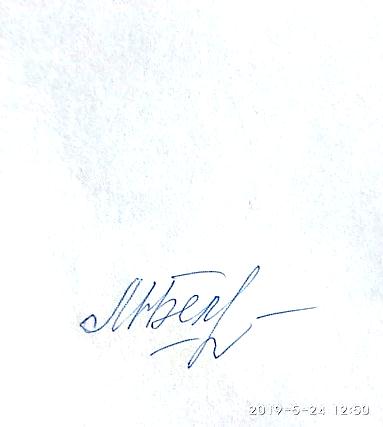 М.Н.Белозерова